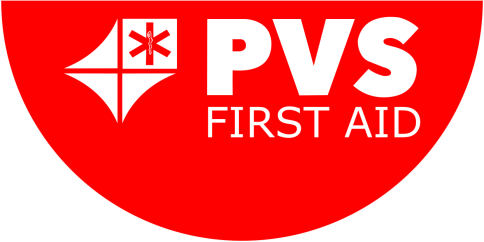 SCHEDA TECNICAPVS SpA – Cassina de Pecchi IT - Rev. 22/02/2023Cod.CRT005CProduct:CARTELLO FRONTALE DAE-AED 34×36 CM PER DEFIBRILLATORECE:Cartello in foglio di alluminio con spessore 5/10.Preverniciato di bianco con serigrafia in colore verde.Questo cartello è conforme alla normativa UNI EN ISO 7010:2012Dimensione:34×36 cm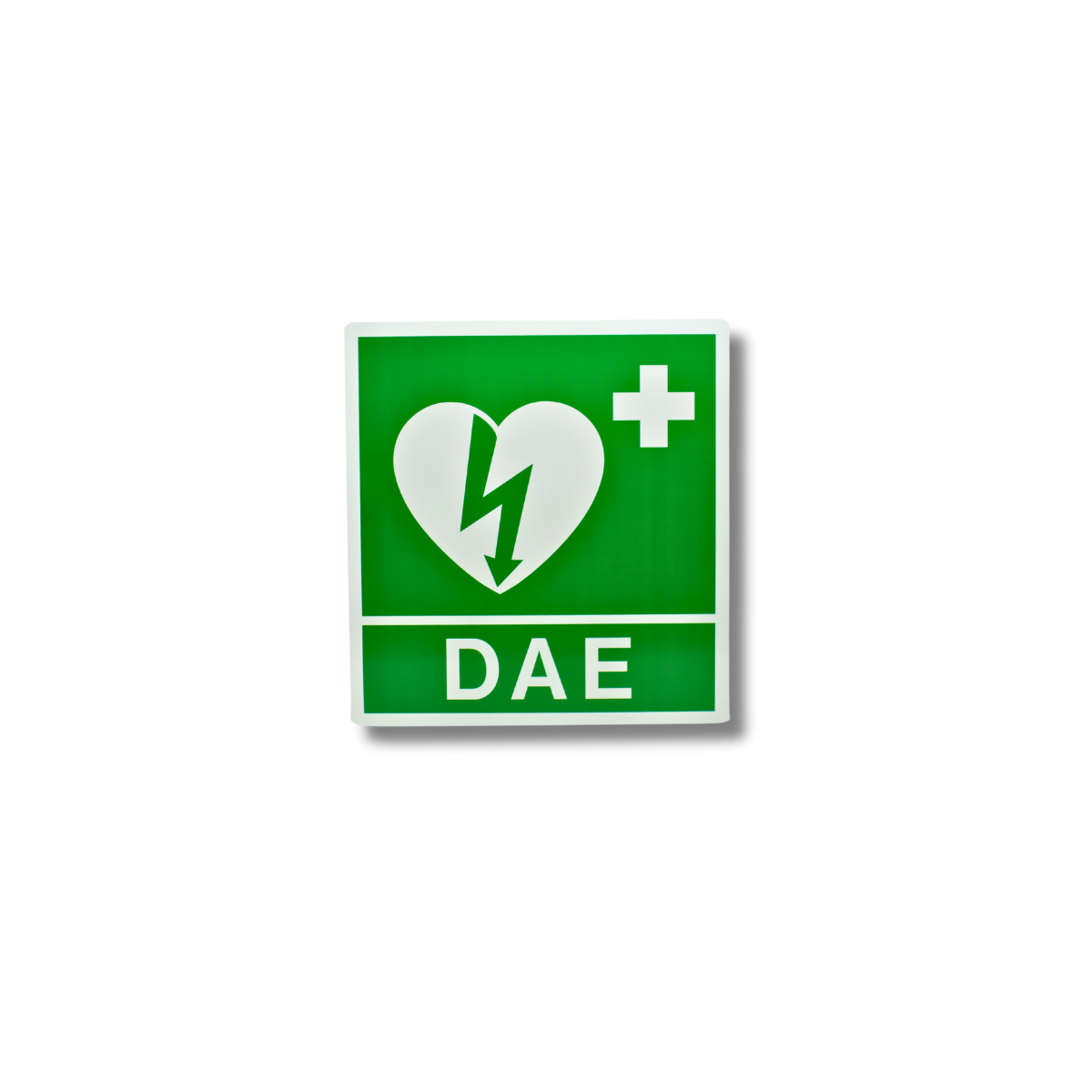 